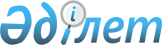 Оралмандар мен қоныс аударушыларды қабылдаудың 2018 жылға арналған өңірлік квотасын белгілеу туралыҚазақстан Республикасы Үкіметінің 2017 жылғы 21 желтоқсандағы № 858 қаулысы.
      "Халықтың көші-қоны туралы" 2011 жылғы 22 шілдедегі Қазақстан Республикасы Заңының 8-бабының 5-1) тармақшасына сәйкес Қазақстан Республикасының Үкіметі ҚАУЛЫ ЕТЕДІ:
      1. Мыналар:
      1) 2 185 адамнан тұратын оралмандарды қабылдаудың 2018 жылға арналған өңірлік квотасы;
      2) 7 119 адамнан тұратын қоныс аударушыларды қабылдаудың 2018 жылға арналған өңірлік квотасы белгіленсін.
      Ескерту. 1-тармақ жаңа редакцияда – ҚР Үкіметінің 11.08.2018 № 501 (алғашқы ресми жарияланған күнінен кейін күнтізбелік он күн өткен соң қолданысқа енгізіледі) қаулысымен.


      2. Қазақстан Республикасының Еңбек және халықты әлеуметтік қорғау министрлігі 2018 жылғы 1 тамызға және 2019 жылғы 1 ақпанға қарай Қазақстан Республикасының Үкіметіне осы қаулының орындалуы туралы есеп берсін.
      3. Осы қаулы алғашқы ресми жарияланған күнінен кейін күнтізбелік он күн өткен соң қолданысқа енгізіледі.
					© 2012. Қазақстан Республикасы Әділет министрлігінің «Қазақстан Республикасының Заңнама және құқықтық ақпарат институты» ШЖҚ РМК
				
       Қазақстан Республикасының
Премьер-Министрі

Б. Сағынтаев
